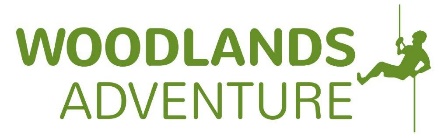 Recommended Kit for CampingTo make sure you get the best out of your visit here at Woodlands Adventure, please take a look at our kit list, which recommends what you need to pack, based on the visit you choose, and also gives you tips on what to wear and bring with you.Long loose bottoms (jeans are not recommended as they can be restrictive)T-shirt (long/short sleeved)Sweatshirt/hoodyTrainers/ boots/ wellies (no slip on/ open toed shoes)Sunscreen Cap / woolly hatWaterproof jacketAny medication you require e.g. asthma inhalers etc. Towels Toiletries Sleeping bag/ duvetPillowsNightwear, underwear and socksChange of clothes and shoes for eveningsLarge plastic bag for dirty / wet clothingMoney for souvenir shop!Please note if clothes get muddy they may not wash clean, so please don’t wear expensive clothes and jewellery.Additional items that may be useful for group leadersList of attendees, any medical and allergy informationNext of kin contact numbersCompleted medical disclaimer formsFirst aid kit, and/or a nominated first aider Tents for all groupCooking equipment and utensilsFood for the duration of your staySoft drinks for the duration of your stayItems for free time in the evenings, such as footballs etc.Clothes and personal items leaders will need during their stayThis is not an exhaustive list and we leave it to your discretion to decide what your child or group should bring.